INDICAÇÃO Nº                         Assunto: Solicita a manutenção e limpeza dos paralelepípedos na Rua Pedro Soares Penteado, no Bairro Vila Santa Cruz. Conforme esclarece.                                     Senhor Presidente:                       CONSIDERANDO que moradores vieram até este vereador pedindo a manutenção e limpeza dos matos no meio dos paralelepípedos, pois os mesmos deixa o chão escorregadio e assim podendo causar acidente aos munícipes que transitam pelo local.                                 INDICO, ao Senhor Prefeito Municipal, nos termos do Regimento Interno desta Casa de Leis, se digne determinar ao setor competente da administração as providências necessárias para a manutenção e limpeza nos paralelepípedos na Rua Pedro Soares Penteado, no Bairro Santa Cruz                        SALA DAS SESSÕES, 31 de outubro de 2017.                                               FERNANDO SOARES                                                       Vereador PR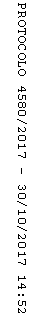 